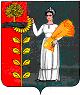 ПОСТАНОВЛЕНИЕадминистрации сельского поселения Новочеркутинский сельсоветДобринского муниципального района Липецкой областиРоссийской Федерации06.07. 2020г			 с.Новочеркутино			 №49«О запрете купания граждан в месте массового отдыха на реке Плавица в с.Новочеркутино»       В соответствии со статьей 4.1 Федерального закона от 21 декабря 1994 года №68-ФЗ «О защите населения и территорий от чрезвычайных ситуаций природного и техногенного характера», постановлением № 32 от 10.04.2020г «О дополнительных мерах по защите  населения в связи с угрозой распространения  новой коронавирусной инфекции (2019-пСоV)  в сельском поселении Новочеркутинский сельсовет  Добринского муниципального района  Липецкой области", руководствуясь Уставом сельского поселения Новочеркутинский сельсовет, администрация сельского поселения Новочеркутинский сельсовет ПОСТАНОВЛЯЕТ:      1. Запретить купание граждан в месте массового отдыха на реке Плавица в с.Новочеркутино.     2. Установить в районе места отдыха предупреждающий аншлаг "Купание запрещено!".     3.Настоящее постановление вступает в силу со дня его подписания.     4.Контроль за исполнением настоящего постановления оставляю за собой.И.О.Главы администрации                                                   Н.В.Копцева